工業教育學系110學年度乙案公費生甄選[口試]註：每位皆需參與口試乙場，未參與者口試成績以0分計算。請務必依安排預定口試時間提早20分鐘至2樓研討一報到。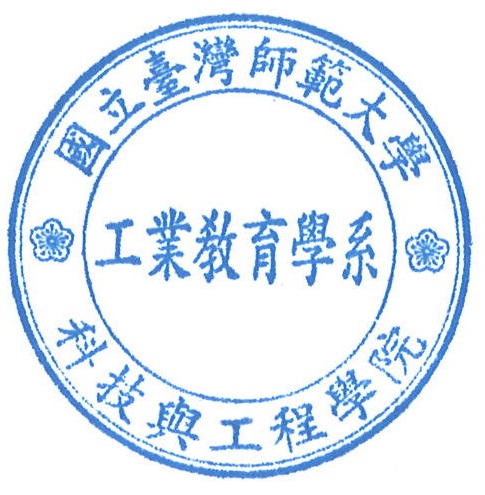 姓名110年12月22日上午10:00起地點：2樓研討四姓名預定口試時間李○霖10:00程○聖10:10